技术风险、重大事故本文件是讲师指南。您可以按照本文件组织培训，因为本文件包含组织这一模块的所有要点，还附有练习指令、 Powerpoint 参考资源和/或其他资源，如：视频、在线学习……如有需要，向参与者提问并布置练习任务。预计时长：1 小时 15 分钟教学方法：现场教学要求：无课程准备注意事项：在开始本模块前，建议您确保：《工业灾害》和《阿尔法平台事故》视频可正常播放。欢迎参与者： 欢迎来到此培训模块。 首先，让我们了解本模块的学习目标和课程安排。播放幻灯片 2。确定内容对每个人而言都很清楚明了。 5 分钟			00:05课程 1： 本节课的目标：参与者需了解技术风险的概念和特点，与岗位风险加以对比。在本节中，我们将弄懂“技术风险”术语的含义，了解它与岗位风险的区别。让我们先做一个问答比赛。在这份列表中，你们可以给出各种情况下一些事故所引发的后果的实例吗（对于人员、设备、企业和当地居民来说）？播放幻灯片 3。 让参与者回答问题。3 分钟后，再次播放幻灯片，同时要求参与者提交答案。当一位参与者给出了答案，询问其他参与者他们是否同意。如果出现分歧，可要求他们阐述其理由。概括下，如果你们要把事故后果分为两大类，该怎么选呢？让参与者回答问题。将参与者引导到事故严重度构成（事故影响以及周边效应）及该类事故频率概念（他们之前多少次听到过这类事故被谈论或者这类事故发生了多少次？）上来。播放幻灯片 4，了解问题答案。明确指出：技术风险可以引发灾难性事故，但对整个行业的规模而言，这种事故极少发生。对于岗位风险：通常是严重程度相对适中的事故，但发生的频率相对较高（割伤、扭伤、夹伤、骨折……）补充：对于石油和天然气行业而言，必须特别注意技术风险。正是这种风险，在过去几十年内引发了了重大事故。随后，在本节课中，我们一起将每种风险类型实例列成表格。谁能够说出这些例子对应的是哪类风险？让参与者进行回答。在回答过程中，注意他们的分类是否正确。 10 分钟			0:15为了更好地阐明这些影响广、发生频率低的灾难事例（技术风险），让我们花几分钟来观看以下视频。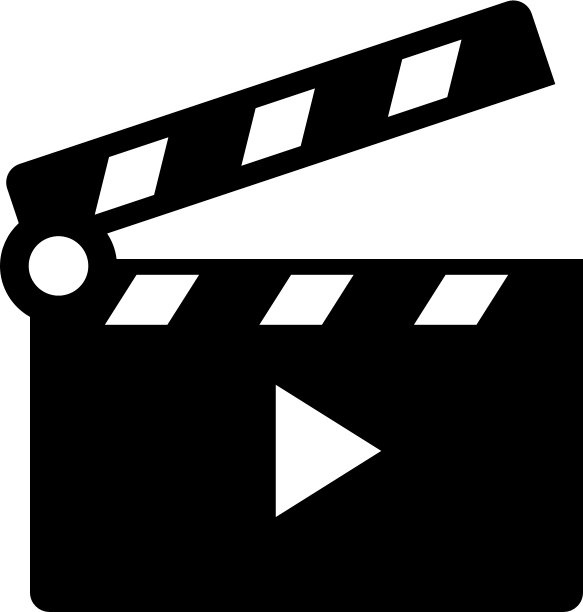 				播放视频（幻灯片 5）。					视频结束后，让参与者们相互交流。对于我们刚刚看到的灾难，你们感想如何？这些灾难有哪些共性？ 让参与者给出答案，将技术风险发生频率低、但会引发灾难性后果联系起来。让我们更详细地了解这些危险现象，以及这些事故的起源。播放幻灯片 6 至 12，然后提出问题，是否有参与者知道如何描述其中某个现象。一一介绍这些现象，直至回放至幻灯片 12，以便将这些现象与之前看过的重大事故联系起来。 （其目的是让参与者了解这些现象的不同类型。）为了更加具体地了解什么是重大事故，我们来完整地观看其中一个的视频。首先，我们看一下阿尔法平台事故，这是一个发生于 1988 年的石油平台爆炸事故。这类事件之所以能被称为重大事故或技术事故，是因为它比较罕见，而且所引发的后果是灾难性的。播放视频（幻灯片 13）。 在 22 分钟处暂停。暂停后，提问：你们对这次灾难有何看法？我们已经谈论了重大事故的特点（罕见但是会造成灾难性后果），对于这些造成严重后果的事故，你们是否知道导致这些事故的原因。 回答：通信问题，未按程序操作，操作人员未准备好应对紧急情况，相临平台的责任，油船没有能力应对这类突发事件等。				感谢大家，并为下一课做出铺垫： 这些石油行业的灾难已经发生了，那么，石油行业，包括道达尔，必须做出哪些改变以杜绝事故的再次发生。35 分钟			0:50课程 2： 本节课的目标：参与者需要了解，在重大事故发生后，石油天然气行业做出了哪些改变。现在开始过渡到这些重大事故所引起的操作上的改变，以及，如何进行预防。在你们看来，阿尔法平台事故发生后，应如何避免这种事故再度发生呢？让参与者进行回答。 （预计答案：更严格的规则/标准、更严格的国家法规、更高效的通信协议、更可靠的信息系统……）。在道达尔集团内部，每次事故均进行调查，同时制订定相应措施，以确保类似事故不再发生。在法国、欧洲和国际多个层面，政府当局也在朝这个方向发展，尤其是在立法方面，在这里，以法国和欧洲为例。播放幻灯片 14，留点时间让参与者阅读。详细了解每个事故（黑体字属集团内部）的结果及教训：费赞（1966 年）：炼油厂液化气体爆炸 (BLEVE).18 死 / 84 伤结果：炼油厂的相关法规更加严格。意大利塞韦索（1976 年）：二恶英有毒化学云，给环境带来严重后果，193 人中毒（无死亡）。结果：以此次事故命名了一部法律，对欧洲境内所有的生产基地进行了风险分类（仅法国就有 1249 家），概述了在城市地区开展化学工业工业活动的危险。拉梅尔 （1992 年）：炼油厂爆炸（气体泄露）。6 死，炼油装置被毁。2002 年诉讼 - 5 项处罚结果：加大控制室的保护力度，进一步检查管道，加强安全管理。Erika 油轮（1999 年）：油轮在暴风雨后沉没，导致了严重的黑潮（重油）。媒体大肆报道，道达尔被定罪。结果：更加重视“运输风险”、审查规则和危机公关。AZF 化工厂 图卢兹（2001 年）： 硝酸铵仓库爆炸30 死 - 自二战以来，法国最严重的工业灾难。AZF 和工厂经理被定罪（未最终判决判决时已免职）。法律后果、城市规划、概率研究。英国邦斯菲尔德（2005 年）：油库爆炸并引发火灾（汽油溢出）。无人员死亡，但经济损失 > 1 G€。分公司解散。结果：审查仓库的内部标准，欧洲出台更严格的法规这些事故发生之后20 年时间里，集团有意识地做出了一些重大改变，以加强风险管理。从上世纪 90 年代起，在设备的设计上做了重大改进。2000 年初以来，落实了管理制度。自过去 10 年以来，重点关注个人行为。播放幻灯片 15，同时 4 个箭头加以解释。 首先，规则更加规范，并长期不懈地加强规则执行力度。其次，建立管理制度，规定关于安全方面的组织、责任和运行方面的细则。除了遵守规则，还要求工作人员遵守行为准则。工作时强调经验反馈，以避免再次出现错误，或从他人的错误经验中吸取教训。重视 REX，以便进一步改进内部规定。10 分钟			1:00课程 3： 本节课的目标：参与者需掌握，根据 HIPo（高风险事故）数量来衡量技术风险。关于HSE 绩效指标，你们已经知道了什么是 TRIR。那么谁记得它是如何计算的？让参与者对这种计算方式表示赞同，然后对计算方式进行总结：这个指标实际上是基于事故数量而言。在你们看来，重大事故需要计算进TRIR 中吗？.让参与者回答（答案是肯定的），然后播放幻灯片 16，并配以以下解释说明：- 如果只测算每百万工作时间产生的重大事故数量，其实并没有什么意义，因为事故数量代表不了什么。因此，需要设置具体的指标作为向导。 - 特别是研究列入HIPo级别的事故 （非重大事故，但有很高的引起风险的潜力）。谢谢。15 分钟			1:15回顾此模块目的：此课程结束时，参与者应该：了解技术风险表现方方面面的了解道达尔集团及石油行业存在的主要事故 了解从石油行业（及道达尔集团）重大事故中能吸取的教训了解技术风险和工作岗位风险并不存在直接联系